Inschrijfformulier (graag volledig invullen en inleveren bij assistente)Vorige huisarts: Dr._____________________________________,huisarts te: ____	_____Naam: ______________________Voornaam:__________________Voorletters:_________ M/VAdres: __________________________PC/Woonplaats: __________		____________	Geb.datum:				BSN:							Tel: ____________________________	Mobiel: ____						E mail adres:											Verzekering: ____________________	Polisnummer: ______________     		______ Apotheek (Zwolle):										Type en nummer identiteitsbewijs:  PP/ID/RB  _____________________ ( dit document of kopie  meenemen bij inleveren inschrijfformulier) Ik verzoek bovengenoemde huisarts toestemming mijn medisch dossier zo spoedig mogelijk over te dragen aan huisartsenpraktijk Assendorp en mij uit te schrijven.     Ik maak graag gebruik van het patiëntenportaal voor maken afspraak, e consult, herhaalrecept en inzien van mijn laboratoriumuitslagen   □  Ja           □  NeeIk geef toestemming gegevens met de regionale huisartsenpost en apotheek uit te wisselen via LSP.  Zie bijgevoegde folder VZVZ              □  Ja           □  Nee   (voor kinderen van 12 tot 16 jaar dienen kind en ouder/voogd te tekenen voor toestemming, kinderen van 16 jaar en ouder dienen alleen zelf te tekenen voor toestemming)Zwolle, ________________  				Handtekening: Zwolle,Betreft: verzoek overdragen dossierGeachte heer/mevrouw,Bovengenoemde patiënt heeft ons door middel van een  inschrijfformulier laten weten dat hij/zij vanaf heden staat ingeschreven in onze huisartsenpraktijk.Ik verzoek u vriendelijk hem/haar per direct uit te schrijven en het medische dossier zo spoedig mogelijk naar ons toe te zenden  via Zorgmail Filetransfer.Hartelijk dank voor uw medewerkingMet vriendelijke groet,Huisartsenpraktijk Assendorp,A.J.M. Groot  O. SchwantjeM. MeijerinkR. SloothaakAGB code praktijk: 01008880Bijlage : inschrijfformulierJouw medische gegevens beschikbaar via het Landelijk Schakelpunt (LSP)…Alleen als jij dat goed vindtWat lees je in deze folder?Je huisarts en je apotheek kunnen jouw medische gegevens delen met andere zorgverleners. Bijvoorbeeld als een andere arts of apotheek je medische gegevens nodig heeft om je snel, goed en veilig te helpen. Het delen van je medische gegevens gebeurt via het Landelijk Schakelpunt (LSP). Maar alleen als jij dat goed vindt. In deze folder lees je hoe dat precies gebeurt. En je leest hoe je hiervoor toestemming kunt geven.Is het belangrijk dat andere zorgverleners je medische gegevens kunnen bekijken?Je huisarts en je apotheek zijn bekend met jouw medische gegevens. Daarom kunnen ze je snel, goed en veilig behandelen. Maar moet je (met spoed) naar een andere arts of apotheek? Of kom je bij een specialist in het ziekenhuis of een andere zorginstelling? Dan is het belangrijk dat een andere arts of apotheek je belangrijkste medische gegevens kan bekijken en je óók snel, goed en veilig kan behandelen. En je hoeft niet steeds opnieuw je medische gegevens te vertellen.Hoe kunnen zorgverleners jouw medische gegevens bekijken?Je huisarts en je apotheek kunnen hun computer aansluiten op het Landelijk Schakelpunt: een veilig en betrouwbaar systeem. Via het Landelijk Schakelpunt kunnen ze je belangrijkste medische gegevens delen. Een andere arts of apotheek kan die medische gegevens via het Landelijk Schakelpunt bekijken met een beveiligde pas en een wachtwoord. Maar alleen als jij dat goed vindt. En als het nodig is voor jouw behandeling. Je medische gegevens worden overigens niet centraal opgeslagen. Ze blijven bewaard op de computers van je huisarts en apotheek.Wie mag jouw medische gegevens wel of niet bekijken?Zorgverzekeraars, bedrijfsartsen en werkgevers kunnen je medische gegevens niet bekijken. Een andere arts of apotheek mag je medische gegevens alleen bekijken als dat nodig is om je snel, goed en veilig te kunnen helpen.Wil je weten wie je medische gegevens hebben bekeken en wanneer?Je kunt via www.volgjezorg.nl een overzicht opvragen of bekijken.Wie is verantwoordelijk voor het Landelijk Schakelpunt?De Vereniging van Zorgaanbieders voor Zorgcommunicatie (VZVZ) is verantwoordelijk voor een goed, veilig en betrouwbaar Landelijk Schakelpunt.Je zorgverleners zijn verantwoordelijk voor de inhoud van je medische gegevens en het juiste gebruik van het Landelijk Schakelpunt.Welke medische gegevens zijn te bekijken via het Landelijk Schakelpunt?Zorgverleners kunnen via het Landelijk Schakelpunt alleen jouw belangrijkste medische gegevens bekijken. Huisartsen zien: Je naam, adres en leeftijd.Informatie over je gezondheid (bijvoorbeeld metingen zoals je bloeddruk).Informatie over de bezoeken aan je huisarts in de afgelopen 4 maanden.Informatie over je allergieën.Informatie over medicijnen die je huisarts heeft voorgeschreven. Informatie over medicijnen die je hebt gekregen van de apotheek. Informatie over overgevoeligheid voor bepaalde medicijnen.Een specialist in het ziekenhuis of een andere zorginstelling kan alleen gegevens over je medicijnen, allergieën en overgevoeligheid bekijken. Dat geldt ook voor een andere apotheek.Hoe geef je toestemming om je medische gegevens te delen via het Landelijk Schakelpunt?Je kunt op 3 verschillende manieren toestemming geven:Optie 1: Je zegt tegen je huisarts en tegen je apotheek dat je het goed vindt dat ze je actuele medische gegevens delen.Optie 2: Je vult het toestemmingsformulier uit deze folder in en levert dat in bij je huisarts en bij je apotheek. Eén formulier voor je huisarts en één formulier voor je apotheek.Optie 3: Je geeft toestemming via www.volgjezorg.nl.Aan je huisarts en je apotheek geef je apart toestemming. Bezoek je ook andere apotheken? Dan geef je elke apotheker apart toestemming. Maar je kunt ook alléén je huisarts of alléén je apotheek toestemming geven. Wil je bepaalde medische gegevens niet delen via het Landelijk Schakelpunt? Dat kan. Overleg dit met je huisarts en je apotheek.Wat gebeurt er als je geen toestemming geeft?Geef je geen toestemming? Dan kunnen andere zorgverleners jouw medische gegevens niet bekijken via het Landelijk Schakelpunt. Ook niet bij spoedgevallen. Geef je wel toestemming? Dan deelt jouw huisarts en/of apotheek je medische gegevens via het Landelijk Schakelpunt. Je bepaalt zelf of je wel of geen toestemming geeft. Je kunt je toestemming altijd weer intrekken. Bespreek dit met jouw huisarts of apotheek. Of regel het via www.volgjezorg.nl.Wil je meer informatie? Of heb je een klacht?Kijk op volgjezorg.nl. Daar vind je ook een overzicht van alle zorgverleners die het Landelijk Schakelpunt gebruiken.Of bel Volgjezorg (maandag tot en met vrijdag van 8.30 - 17.00 uur): 070 - 317 34 56.Of stuur een e-mail: info@volgjezorg.nl.Wil je extra toestemmingsformulieren?Vraag ze aan je huisarts of apotheek.Of regel het op www.volgjezorg.nl. 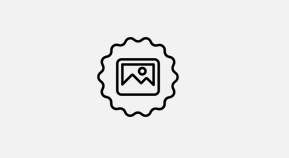 Door assistente in te vullen:Datum: Inschrijfformulier ontvangen op:Ingeschreven Medicom /COV check:ION aangemeld,  LSP,  MGN:Gefaxt vorige huisarts + gescand in dossier:Verwerkt zorgmail filetransfer of omgezet in Medicom:Op bureau huisarts: